Al Signor Sindacodel Comune di Racconigi (CN)Ente Locale gestore del servizio di trasporto scolasticoAl Dirigente Scolastico Istituto Comprensivo “Muzzone”Via Sacco e Vanzetti, 1 – Racconigi (CN)Oggetto: autorizzazione all’utilizzo trasporto scolastico per l’anno scolastico 2023/2024...I… sottoscritt…   ………………………………………………………… nato a ……………….………. il	, in qualità di genitore/tutore(cognome e nome)..I… sottoscritt…   ………………………………………………………… nato a ………………….…… il	, in qualità di genitore/tutore(cognome e nome)dell’alunn…. …………………………………………………………………………………………. nato a ………………….…..… il ….…………….(cognome e nome)frequentante la classe ……. sezione …. del plesso di (barrare la casella):	di scuola primaria “Aldo Moro e caduti di via Fani”	di scuola secondaria di primo grado “B. Muzzone”consapevoli dell’orario di ingresso e di uscita del/la proprio/a figlio/a, salvo le festività e i giorni di sospensione delle lezioni previsti dal Calendario scolastico 2023/2024AUTORIZZANOl’Istituto Comprensivo “Muzzone”, ai sensi dell’art. 19-bis del D.L. 16/10/2017, n. 148 (convertito, con modificazioni, nella L. 4/12/2017, n. 172), a consentire che il/la proprio/a figlio/a, minore di 14 anni, per l’anno scolastico 2023/2024, usufruisca in modo autonomo del servizio di trasporto scolastico, all’ingresso e all’uscita dai locali scolastici, esonerando il personale docente, non docente, il Dirigente Scolastico e l’Ente Locale gestore del servizio di trasporto scolastico da ogni responsabilità connessa all’adempimento dell’obbligo di vigilanza nella salita e discesa dal mezzo, nel tempo di sosta alla fermata utilizzata, anche al ritorno da attività didattiche organizzate dalla scuola, e nel tragitto dall’uscita dai locali scolastici al mezzo di trasporto e viceversa.INFORMATIVA E CONSENSO AL TRATTAMENTO DEI DATI PERSONALIIl trattamento dei dati sarà effettuato nel rispetto ed in conformità della normativa in materia di protezione dei dati personali (D.Lgs. n. 196/2003 e s.m.i.).Firma del genitore /tutore1 delegante	Firma del genitore /tutore1 delegante…………………………………………………………………..	..……………………………………………………………..In caso di firma da parte di uno solo dei genitoriIl/La sottoscritto/a ................................................................... nato a ……………….…… il	, è consapevole che le disposizioni del Codice civile, in materia di filiazione, impongono che la scelta in oggetto, rientrante nella responsabilità genitoriale, deve essere sempre condivisa da entrambi i genitori. Pertanto, sottoscrive la presente dichiarando che la scelta è stata condivisa e concordata con l’altro genitore esercente la potestà genitoriale. All’uopo, consapevole delle conseguenze amministrative e penali per chi rilasci dichiarazioni non corrispondenti a verità, ai sensi del D.P.R. 245/2000, dichiara di aver effettuato la scelta/richiesta in osservanza delle disposizioni sulla responsabilità genitoriale di cui agli artt. 316, 337 ter e 337 quater del codice civile.Racconigi, …..…………………Firma del genitore1…………………………………………………………………..1 Allegare copia del documento di identità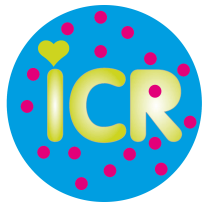 ISTITUTO COMPRENSIVO “Bartolomeo Muzzone”Scuola dell’Infanzia, Primaria e Secondaria di 1° gradoVia Sacco e Vanzetti 1 –  12035   RACCONIGIwww.istitutomuzzone.edu.it        e-mail: cnic83000p@istruzione.itTel.: 0172  86195  –  C.F.  95015430044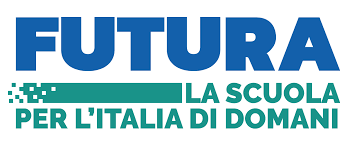 